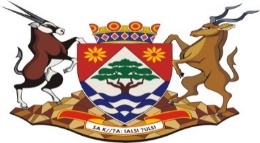 OFFICE OF THE PREMIER: NORTHERN CAPEAPPOINTMENT OF A CAPABLE SERVICE PROVIDER FOR THE OVERALL ADMINISTRATION AND PROJECT MANAGEMENT OF THE NORTHERN CAPE PROVINCIAL GOVERNMENT SKILLS DEVELOPMENT INTIATIVEBID PO 03/07/2023No. Company Name1.Lebogang Development Specialist 2.Nakanyane Consulting3.Khaoli Group (Pty)  Ltd4.Socikwa Management5.Boitumelo Jo Baatlegileng Jwa BotsheloFoundation6..Mantcila Trading Pty (Ltd) t/a StylePro Academy 37.Evers Excellence Management Consulting8.Av Baloyi Consulting Jv Amabrithane Consulting9.‘The 3rd Line10.Enlightco Consulting